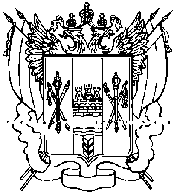 РОСТОВСКАЯ ОБЛАСТЬРЕМОНТНЕНСКИЙ РАЙОН 	АДМИНИСТРАЦИЯ ВАЛУЕВСКОГО СЕЛЬСКОГО ПОСЕЛЕНИЯПОСТАНОВЛЕНИЕ от   01.07. 2013 г.                       №  45                  с.   Валуевка   Об определении специальных мест дляпроведения предвыборной агитациипосредством агитационных публичных мероприятий на территорииВалуевского сельского поселения   В соответствии с пунктом 7 статьи 54 Федерального закона « Об основных гарантиях избирательных прав и прав на участие в референдуме граждан Российской Федерации» от 12.06.2002 № 67-ФЗ.ПОСТАНОВЛЯЮ:    1.Определить специальные места для проведения предвыборной агитации посредством агитационных публичных мероприятий в форме собраний ( перечень специальных мест прилагается).    2. Настоящее постановление подлежит размещению на официальном Интернет – сайте Администрации Валуевского сельского поселения..    3.Контроль за исполнением настоящего постановления оставляю за собой.Глава Валуевского                                                                                                                 сельского поселения                                                  В.И.ГетманскийПриложениек постановлению Администрации Валуевского сельского поселения от 012.07.2013 № 45Специальные места для проведения предвыборной агитации посредством агитационных публичных мероприятий на территории Валуевского сельского поселения1. с. Валуевка – ул. 40 лет Победы, д.82  (МБУК Валуевский СДК)2. х. Вольный – ул. Веревкина, д. 41 «б» (сельский клуб)